COVID 19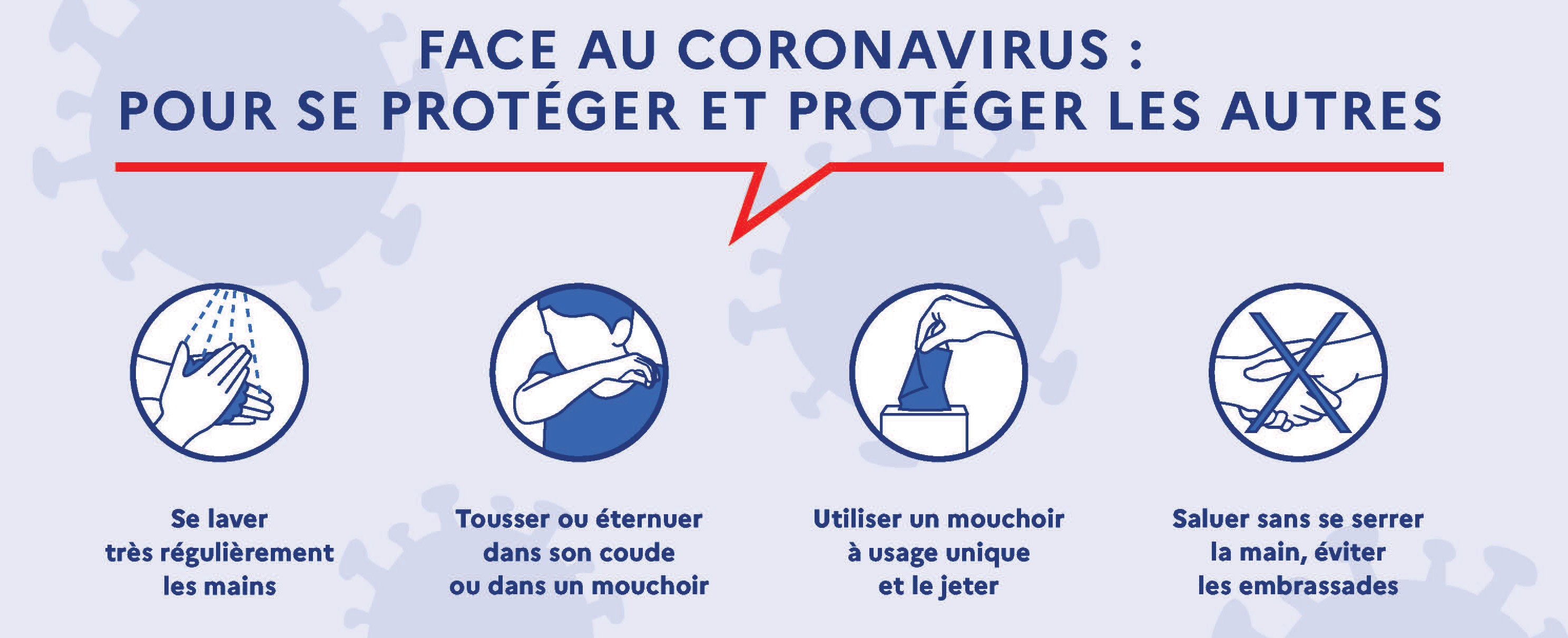 ENGAGEMENT DE L’EMPLOYEUR DANS LE CADRE DE LA PMSMP EN PERIODE DE CRISE SANITAIRECette PMSMP a pour objectif d’initier un recrutementN° de la convention de PMSMP :  	L’entreprise ci-dessous désignée s’engage à mettre en œuvre les mesures tendant à faire barrière au Covid 19 pour l’accueil des bénéficiaires de l’immersion professionnelle PMSMP prescrite par Cap emploi.Recrutement prévu le :Intitulé du poste :  		 Nature et Durée du contrat :	CDICDD	durée :	moisQuotité de temps de travail/semaine :   		 Période de la PMSMP : du	auNom et adresse de l’entreprise :Nom du représentant légal de l’entreprise ou de la personne en charge du recrutement :Nom du tuteur :  	Nom du demandeur d’emploi en PMSMP :  	                                                              Numéro d’identifiant du demandeur d’emploi en PMSMP :  	Détails des actions mises en place par l’employeur pour garantir la sécurité et la santé des personnes accueillies en PMSMP :A 	le :Signature de l’employeur	Signature du tuteur	Signature du demandeur d’emploi